Harmony Kiasta SundancePhysical description: Harmony is a medium height and weight, with green eyes and hair that falls to the middle of her back. Her hair is a colour just between blonde and brown, and falls in a very tight wave. Her skin is a slightly tanned Caucasian, from all the time she spends outside. She usually wears jeans with some kind of embroidery on the right leg, and a tee shirt with a yin-yang on it. She also wears a pendant in the shape of one half a yin-yang, with flower petals around it. A picture of the pendant is below.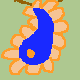 Past: Harmony was originally a place-spirit (the personified essence of a place). When a magic-storm broke out (a massive explosion of magical energy caused by a gradual buildup in the area) she was transformed into a human girl of about age ten (in reality, she was much older, but it still translated into ten human years due to the massive lifespan of her species). She was taken in by Melody - a fourteen year old girl - and her family. Melody's family named Harmony, and gave her the middle name of Kiasta in honour of the forest in which they found her. Four years after they took her in, Melody's parents died. At this time, Melody was eighteen and so legally they were allowed to live on their own. Melody took over the cafe and flower store her parents had owned, transforming it into a cafe only and renaming it 'The Music Note Cafe'. Around this time, Symphony appeared. During the time when she was staying with Melody and her family, Harmony was also traveling on adventures (usually involving magic) to various parts of the world. Through these adventures she learns how to use her magical abilities, and also honed her swordfighting skills. Years later, when Harmony was twenty years old, she was out walking in Kiasta Forest when she found the stone formed by the magic-storm (powerful magic-storms form pieces of an extremely hard multicoloured stone known as rainbow. These stones are filled with the magical energy that was released by the storm). The stone transformed Harmony back into Kiasta (the name for her place-spirit form). Melody and Symphony didn't know what happened, but when they couldn't find Harmony they assumed the worst -she was dead. Melody had a sort of mental breakdown and moved to China, where her story and Symphony's continued. Eventually, many years after Melody and Symphony moved away, Harmony and Symphony meet again. This scene was first explored in 'The Search for What Was' and is rewritten in 'A Rip in Fate'. Symphony is looking for her sister, and finds Kiasta. Kiasta has forgotten about Harmony due to the shock of changing species (she forgot about Kiasta while she was Harmony) but agrees to travel with them anyway. Over time, she slowly manages to reconcile her two identities.My notes: Harmony was my first long-term character, and as such she has undergone many changes. Originally, she was not a place spirit and was simply a Wywiwywic -something my friend invented. The name was supposed to be a placeholder, and was chosen because she was going to make the traits of these creatures up as she went along, but the name never got changed. As it stands, she is human as Harmony, but has magic due to the storm's effects. Her DNA probably differs slightly, however, making her a mostly-human species created by the magic-storm. In reality, of course, she is two species: Humanoid, and Place-spirit.